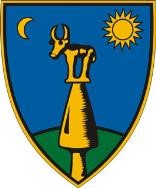 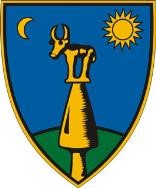 ELŐTERJESZTÉSNagytarcsa Község Önkormányzata Képviselő-testületének 2023. szeptember 13. napján tartandó rendes ülésére.Tárgy: Javaslat Nagytarcsa Község Önkormányzata Képviselő-testületének az egyéb települési támogatásokról szóló 8/2023. (V.10.) önkormányzati rendeletének módosításáraElőterjesztő: dr. Kuji Eszter jegyzőElőterjesztés előkészítője: dr. Giba Zoltán jogi referensTörvényességi szempontból ellenjegyezte: dr. Kuji Eszter jegyzőMelléklet: rendelettervezet A napirendet nyilvános ülésen lehet tárgyalni. Előterjesztést előzetesen tárgyalja: Humán BizottságA döntés elfogadásához minősített szavazattöbbség szükséges.Tisztelt Képviselő-testület!Amikor a Képviselő-testület megalkotta a 8/2023. (V.10.) önkormányzati rendeletét az egyéb települési támogatásokról, a szabályozás várható célja volt, hogy megkönnyíti a rendeletben szabályozott élethelyzetekhez kapcsolódóan jelentkező többletkiadások viselését, illetve elmélyíti a kisgyermekes szülők nagytarcsai kötődését.A nevezett jogszabály kihirdetésével egyidejűleg a 7/2023. (V.10.) önkormányzati rendelet hatályon kívül helyezte a szabályozási körét részben lefedő, a szociális és gyermekvédelmi települési támogatásokról szóló 24/2018.(XI.28.) önkormányzati rendeletét. A régi rendelet a 2017. január 1. utáni születést írta elő a támogatásra való jogosultság feltételeként, valamint 3 hónapos határidőt adott a bejelentésre.Ehhez képest az új rendelet, a hatályba lépését (2023. május 11.) követően született gyermekekre terjesztette ki a jogosultságot, és 6 hónapban jelölte meg a bejelentés elfogadható időtartamát.E jogszabályalkotási törekvések következményeként a legkorábban 2023. február 11-ét követően született, de a szülők által csak 2023. május 11-ét követően bejelentett újszülöttek részére a régi rendelet szerint már nem, az új szerint pedig egyáltalán nem járt a babacsomag.A jogalkotási anomáliát kiküszöbölendő születhet meg a módosító rendelet, amely a támogatásból önhibáján kívül kiesett személyi kör részére is lehetővé teszi annak nyújtását.Ezen túlmenően a gyakorlati tapasztalatok alapján, a konkrét juttatási érték meghatározása nem célszerű, mivel a csomag értéke sosem volt és sosem lehet forintra pontosan 20.000,- Ft. Így a javasolt, módosított rendeleti szöveg csak a csomag összetételét rögzíti. Előzetes hatásvizsgálatA jogalkotásról szóló 2010. évi CXXX. törvény 17. § (1) bekezdése alapján a jogszabály előkészítője – a jogszabály feltételezett hatásaihoz igazodó részletességű – előzetes hatásvizsgálat elvégzésével felméri a szabályozás várható következményeit.Az előzetes hatásvizsgálat eredményéről önkormányzati rendelet esetén a helyi önkormányzat képviselő-testületét tájékoztatni kell. Ennek megfelelően az elvégzett előzetes hatásvizsgálat megállapításait az alábbiak szerint ismertetem:Társadalmi, gazdasági, költségvetési hatásokA rendelet módosítással kiküszöbölhető az érintett személyi kör, önhibáján kívüli hátrányos helyzete. A rendelet-módosításnak gazdasági/költségvetési hatása nincs. Adminisztratív terheket befolyásoló hatásokA rendelet végrehajtása adminisztratív többlet terhet nem jelent.Környezeti és egészségi következményekA rendelet megalkotásának környezeti, egészségügyi következménye nincs.A jogszabály megalkotásának szükségessége, a jogalkotás elmaradásának várható következményeiA jogszabály megalkotását indokolja az érintett személyi kör egyenlő bánásmódhoz való joga.A jogszabály alkalmazásához szükséges személyi, szervezeti, tárgyi és pénzügyi feltételekA jogszabály alkalmazásához szükséges személyi, szervezeti, tárgyi és pénzügyi feltételek biztosítottak.Általános indokolásA szociális igazgatásról és szociális ellátásokról szóló 1993. évi III. törvény (a továbbiakban: Szt.) 45. § (1) bekezdés értelmében a képviselő-testület az e törvény rendelkezései alapján nyújtott pénzbeli és természetbeni ellátások kiegészítéseként, önkormányzati rendeletben meghatározott feltételek alapján - pénzbeli vagy természetbeni formában - települési támogatást nyújt. A települési támogatások szociális feltételek alapján nyújthatóak, ugyanakkor felmerülhetnek olyan élethelyzetek, melyben a Magyarország helyi önkormányzatairól szóló 2011. évi CLXXXIX. törvény 13. § (1) bekezdés 8., valamint 8a. pontjaiban meghatározott feladatkörében további támogatások megállapítását teszik szükségessé.Ilyen élethelyzet a gyermek születése. Amikor a képviselő-testület megalkotta a 8/2023. (V.10.) önkormányzati rendeletét az egyéb települési támogatásokról, egyúttal hatályon kívül helyezte a szabályozási körét részben lefedő, a szociális és gyermekvédelmi települési támogatásokról szóló 24/2018.(XI.28.) önkormányzati rendeletét. A régi rendelet a 2017. január 1. utáni születést írta elő a támogatásra való jogosultság feltételeként, valamint 3 hónapos határidőt adott a bejelentésre.Ehhez képest az új rendelet a hatályba lépését (2023. május 11.) követően született gyermekekre terjesztette ki a jogosultságot, és 6 hónapban jelölte meg a bejelentés elfogadható időtartamát.E jogszabályalkotási törekvések következményeként a legkorábban 2023. február 11-ét követően született, de a szülők által csak 2023. május 11-ét követően bejelentett újszülöttek részére a régi rendelet szerint már nem, az új szerint pedig egyáltalán nem jár a babacsomag.A jogalkotási anomáliát kiküszöbölendő születhet meg a módosító rendelet, amely a támogatásból önhibáján kívül kiesett személyi kör részére is lehetővé teszi annak nyújtását.Ezen túlmenően a gyakorlati tapasztalatok alapján, a konkrét juttatási érték meghatározása nem célszerű, mivel a csomag értéke sosem volt és sosem lehet forintra pontosan 20.000,- Ft. Így a javasolt, módosított rendeleti szöveg csak a csomag összetételét rögzíti. RENDELETTERVEZETNagytarcsa Község Önkormányzata Képviselő-testületének _/2023. (…….) önkormányzati rendelete az egyéb települési támogatásokról szóló 8/2023. (V.10.) önkormányzati rendelete módosításárólNagytarcsa Község Önkormányzatának Képviselő-testülete (a továbbiakban: Képviselő-testület) Magyarország Alaptörvénye 32. cikk (2) bekezdésében foglalt eredeti jogalkotói hatáskörében, az Alaptörvény 32. cikk (1) bekezdés a) pontjában és a Magyarország helyi önkormányzatairól szóló 2011. évi CLXXXIX. törvény 13. § (1) bekezdés 8., valamint 8a. pontjaiban meghatározott feladatkörében eljárva a következőket rendeli el:ÁLTALÁNOS RÉSZ1. § Nagytarcsa Község Önkormányzata Képviselő-testületének az egyéb települési támogatásokról szóló 8/2023. (V.10.) önkormányzati rendelete 3.§ (1)-(2) bekezdései helyébe az alábbi szöveg lép:„3. § (1) Az Önkormányzat Babacsomagot juttat minden olyan Nagytarcsa Község közigazgatási területén lakcímmel rendelkező gyermek részére, aki 2023. február 11. napját követően született, és születését vagy örökbe fogadását megelőzően legalább egyik szülője életvitelszerűen Nagytarcsa közigazgatási területén bejelentett lakóhellyel vagy tartózkodási hellyel rendelkezik.(2) A Babacsomag természetben nyújtott támogatás, mely gyermekgondozást segítő tárgyakat, valamint Nagytarcsa címerével ellátott emléklapot tartalmaz.” ZÁRÓ RENDELKEZÉSEK2. § Ez a rendelet a kihirdetését követő napon lép hatályba és az ezt követő napon hatályát veszti.A RENDELET EGYSÉGES SZERKEZETBEN A RENDELETTERVEZETTELNagytarcsa Község Önkormányzata Képviselő-testületének 8/2023. (V.10.) önkormányzati rendelete az egyéb települési támogatásokról Hatályos: 2023. 05. 11Nagytarcsa Község Önkormányzatának Képviselő-testülete (a továbbiakban: Képviselő-testület) Magyarország Alaptörvénye 32. cikk (2) bekezdésében foglalt eredeti jogalkotói hatáskörében, az Alaptörvény 32. cikk (1) bekezdés a) pontjában és a Magyarország helyi önkormányzatairól szóló 2011. évi CLXXXIX. törvény 13. § (1) bekezdés 8., valamint 8a. pontjaiban meghatározott feladatkörében eljárva a következőket rendeli el:ÁLTALÁNOS RÉSZ1. § E rendelet célja, hogy Nagytarcsa Község Önkormányzata (a továbbiakban: Önkormányzat) megállapítsa azokat a szabályokat, melyek alapján az Önkormányzat a rendeletben meghatározott élethelyzetekben támogatást nyújt.2. § E rendelet hatálya, az egyes támogatási formáknál meghatározottak szerint Nagytarcsa Község közigazgatási területén állandó lakóhellyel vagy tartózkodási hellyel rendelkező természetes személyekre terjed ki.KÜLÖNÖS RÉSZ1. Babacsomag3. §* (1) Az Önkormányzat Babacsomagot juttat minden olyan Nagytarcsa Község közigazgatási területén lakcímmel rendelkező gyermek részére, aki e rendelet hatályba lépését 2023. február 11. napját követően született és születését, vagy örökbe fogadását megelőzően legalább egyik szülője életvitelszerűen Nagytarcsa közigazgatási területén bejelentett lakóhellyel vagy tartózkodási hellyel rendelkezik.(2)* A Babacsomag természetben nyújtott támogatás, mely gyermekgondozást segítő tárgyakat, valamint Nagytarcsa címerével ellátott emléklapot tartalmaz. A babacsomag értéke 20 000 Ft, azaz húszezer forint.(3) A támogatást egy gyermek után csak az egyik szülő, külön élő szülők esetében a gyermekkel egy háztartásban élő szülő jogosult igénybe venni. Nem jogosult a természetbeni támogatásra a szülő, ha a szülői felügyeleti jogát bíróság korlátozta vagy megszüntette, vagy a gyermek gyermekvédelmi szakellátásba került.(4) A Babacsomag családhoz történő eljuttatásáról Nagytarcsa Község Önkormányzatának polgármestere (a továbbiakban: Polgármester) a Védőnői Szolgálaton keresztül gondoskodik.(5) A Babacsomag iránti kérelmet a gyermek születését követő 6 hónapon belül az e rendelet 1. mellékletét képező formanyomtatványon a Polgármesteri Hivatalhoz kell benyújtani.(6) A jogosultsági feltételek ellenőrzése után a Polgármester átruházott hatáskörben határozattal dönt a jogosultság megállapításáról.2. 70 éven felüliek karácsonyi támogatása4. § (1) Nagytarcsa Község Képviselő-testülete évente egy alkalommal támogatást nyújt azoknak a 70 év feletti, Nagytarcsa község közigazgatási területén lakóhellyel rendelkező személyeknek, akik a támogatás megítélésének évében betöltik a 70. életévüket.(2) A támogatásra jogosultságot a lakóhely tekintetében a tárgyév december 1-jén fennálló állapot alapozza meg. A támogatás alanyi jogon jár, azt kérelmezni nem kell.(3) A támogatás természetbeni (vásárlási utalvány, élelmiszercsomag, stb.) vagy pénzbeli támogatás formájában nyújtható.(4) A támogatás mértéke az éves költségvetésben meghatározott pénzügyi keretnek megfelelő összeg, de maximum 20.000 Ft-ig terjedhet személyenként.ZÁRÓ RÉSZ5. § Ez a rendelet a kihirdetését követő napon lép hatályba.*Módosította a ../2023. (……) önkormányzati rendelet 1. §-a. Áthúzva a törölni javasolt, dőlt betűvel az újként beilleszteni javasolt szövegrészek. 